Modulbausteine 2a und 2c	Modulbausteine 2a und 2c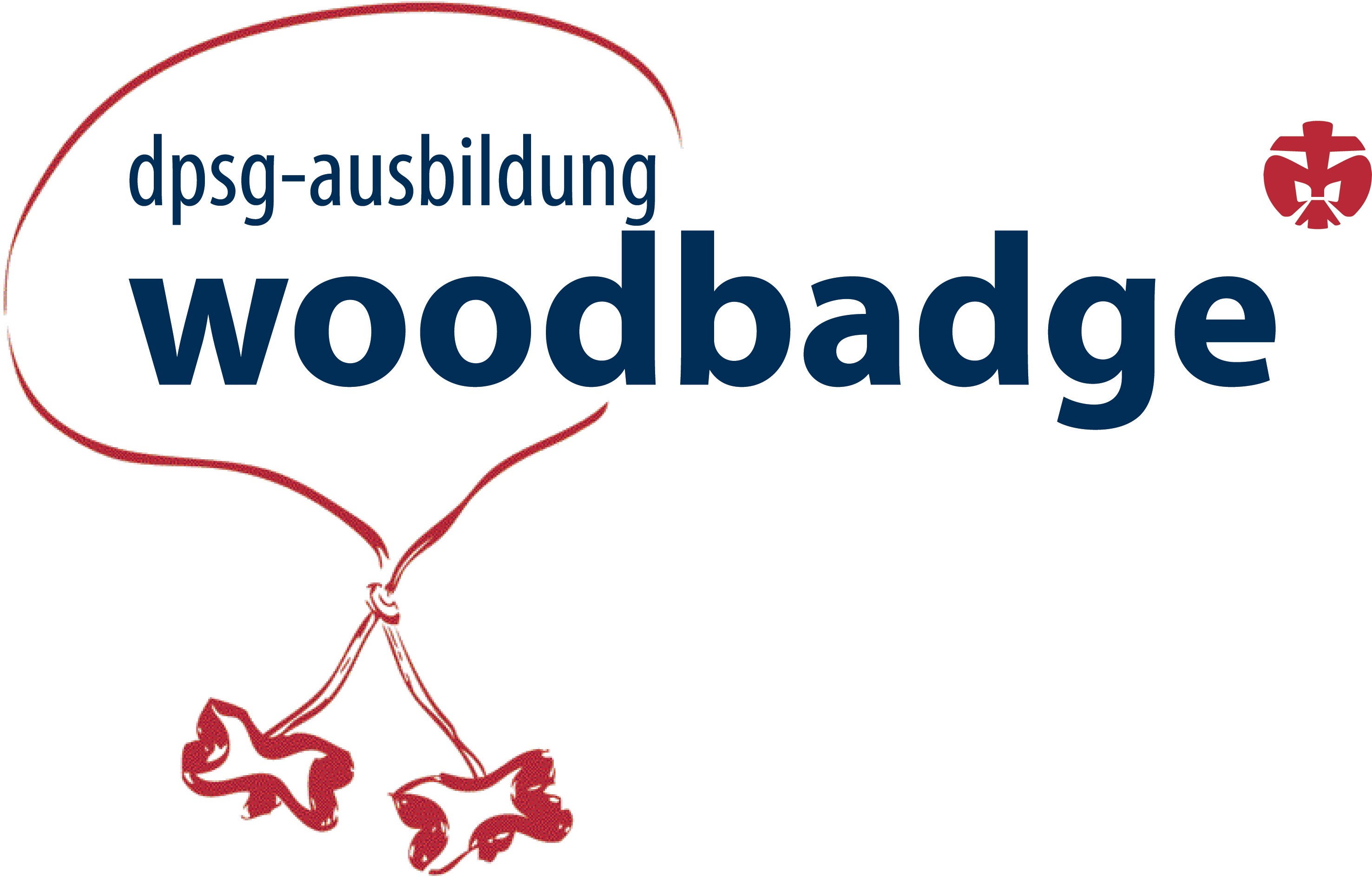 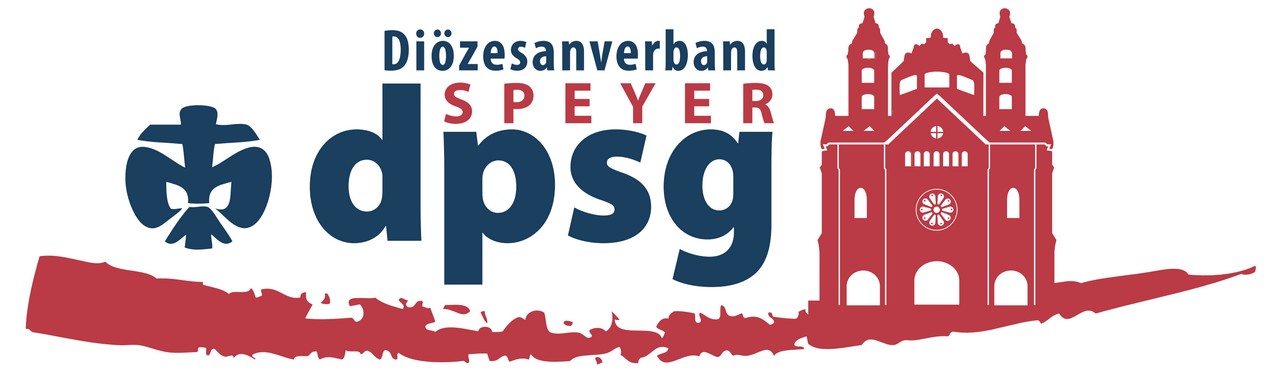 Liebe Leiter und Leiterinnen in Ausbildung,im Februar bieten wir die Bausteine 2a und 2c an.Datum:24.-26.02.2017Uhrzeit:Freitags ab 18:30 Uhr ist die Anreise möglich und bis etwa um 13:30 Uhr werden wir am Sonntag fertig seinOrt:Pfadfinderhaus Herxheim Käsgasse 12 b76863 HerxheimMitzubringen:Ausbildungsordner, Ausbildungspass, Hausschuhe, Schlafsack, evtl. Spiele und MusikinstrumenteKosten:20 €(Übernimmt normalerweise der Stamm. Fragt mal euren StaVo)Anmeldung unter:www.dpsg-speyer.org/anmeldungAnmeldeschluss:17. Februar 2017Euer Wöli- und Jupfi-AKLiebe Leiter und Leiterinnen in Ausbildung,im Februar bieten wir die Bausteine 2a und 2c an.Datum:24.-26.02.2017Uhrzeit:Freitags ab 18:30 Uhr ist die Anreise möglich und bis etwa um 13:30 Uhr werden wir am Sonntag fertig seinOrt:Pfadfinderhaus Herxheim Käsgasse 12 b76863 HerxheimMitzubringen:Ausbildungsordner, Ausbildungspass, Hausschuhe, Schlafsack, evtl. Spiele und MusikinstrumenteKosten:20 €(Übernimmt normalerweise der Stamm. Fragt mal euren StaVo)Anmeldung unter:www.dpsg-speyer.org/anmeldungAnmeldeschluss:17. Februar 2017Euer Wöli- und Jupfi-AK